Правила безпеки при поводженні з газомУ нашій країні як паливо широко використовується газ. Майже в кожній квартирі встановлено газові плити, водонагрівачі, опалювальні печі чи котли.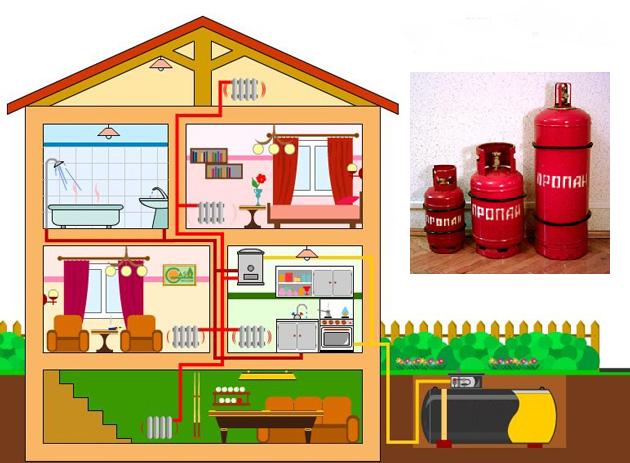 Щоб газ приносив людям лише радість і тепло, кожний член сім'ї, починаючи зі шкільного віку, мусить знати і суворо дотримуватись правил безпечного користування газом, знати, до яких наслідків призводить порушення цих правил.Природний газ майже вдвічі легший за повітря і при витоку з приладів і газопроводів піднімається, скупчуючись у верхніх зонах приміщень.Природний і зріджений гази не мають кольору і запаху. Щоб газам надати запаху, до них додають домішки, у результаті чого з’являється запах гнилої капусти.Запам’ятай, що газ, яким користуються у побуті, є горючою речовиною і порушення правил користування ним може призвести до виникнення пожежі.Основні вимоги безпечної експлуатації побутового газового устаткуванняДля попередження виникнення пожежонебезпечної ситуації потрібно правильно користуватися побутовими газовими приладами.Запам’ятай основні вимоги для попередження пожежі:✔ Забороняється користуватися несправними газовими приладами чи використовувати їх не за призначенням.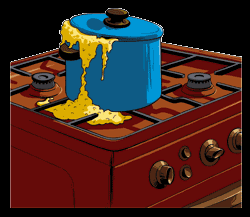 ✔ Не можна залишати без нагляду працюючі газові прилади, бо на випадок затухання одного з пальників в приміщення починає надходити газ, він накопичується та, змішуючись із повітрям, утворює вибухонебезпечну суміш. Необхідно стежити, щоб рідина, що кипить, не залила вогонь пальника, протяг не загасив полум’я. ✔ Якщо газ потрапив у повітря приміщення, негайно слід закрутити кран подачі газу і провітрити приміщення.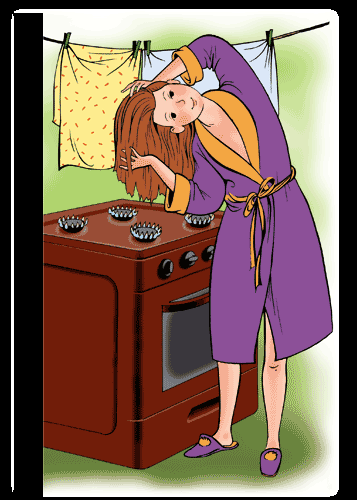 ✔ Категорично забороняється сушити білизну чи волосся над плитою із запаленими пальниками.✔ Не можна розміщувати біля газової плити речовини, що можуть легко займатися: папір, тканини тощо.Порядок дій при виявленні запаху газу:✔ ні в якому разі не використовуй сірники, запальнички та інші джерела відкритого вогню; не вмикай світло та будь-які електроприлади; не користуйся електродзвінками квартир; не використовуй телефони з дисковими номеронабирачами;✔ негайно перекрий вентилі на газовому приладді і крани на плиті;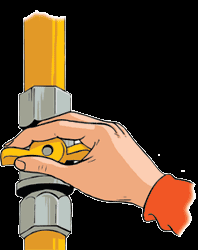 ✔ відчини вікно і двері, створивши протяг для провітрювання приміщення;✔ виклич аварійну службу газу за телефоном 104 і залиш приміщення.Порядок дій у разі вибуху газу та пожежі в приміщенні:✔ негайно перекрий вентилі на газовому приладді і крани подачі газу перед ними;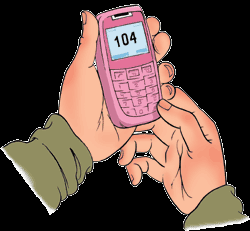 ✔ терміново повідом аварійну службу газу за телефоном 104;✔ негайно повідом пожежну охорону за телефоном 101; ✔ якщо є постраждалі - виклич швидку медичну допомогу за телефоном 103.Правила поведінки при отруєнні газом:✔ відчини вікна, двері;✔ потерпілого необхідно винести на вулицю і розстебнути одяг на грудях. На голову покласти холодний компрес, а до ніг – грілку, оббризкати обличчя холодною водою, дати понюхати нашатирний спирт, напоїти міцним чаєм, кавою. 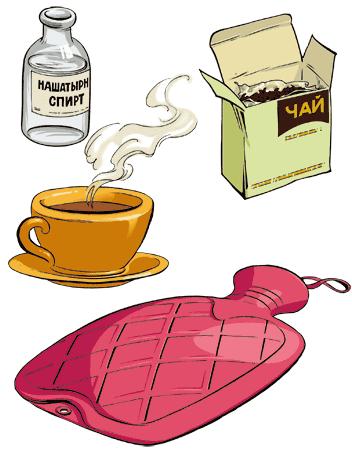 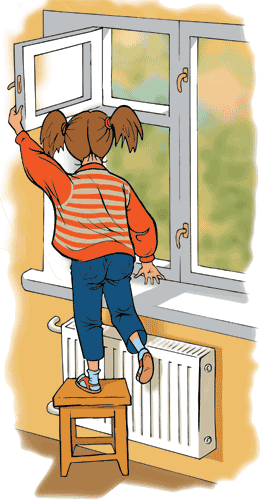 Будь завжди уважним при користування газом, неухильно дотримуйся правил експлуатації газових приладів – у цьому запорука твоєї безпеки!ПАМ’ЯТАЙ, користуватись газовим приладдям можна тільки після того, як дорослі детально пояснять тобі правила поводження з ними і ще деякий час наглядатимуть за тим, чи правильно ти все виконуєш.